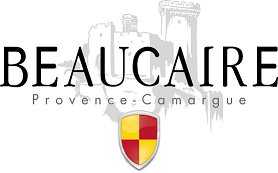 Direction des Ressources HumainesFiche de posteIntitulé du Poste occupé :Ouvrier polyvalent de maintenance des bâtiments – spécialité électricité(Filière technique – Cadre d'emplois des Adjoints Techniques – Poste à temps complet)Agent affecté sur ce poste :Monsieur MOLINIE – Adjoint Technique Principal de 2ème classeDescription du poste occupé :Maintient en état de fonctionnement et effectue les travaux d'entretien de premierniveau dans un ou plusieurs corps de métiers du bâtiment en suivant des directives ou d'après des documents techniquesActivités principales :- Réaliser les actions de maintenance préventive et curative des installations électriques BTA,- Réaliser les travaux électriques à partir d'un descriptif et de schémas,- Réaliser les levées de réserves, suite aux contrôles périodiques réglementaires,- Consigner les installations électriques : cellules BTA, armoire, TGBT, etc.- Assurer l'interface et le suivi technique des prestations avec les entreprises intervenant sur le site,- Effectuer des demandes de devis pour des fournitures électriques,- Contrôle et suivi de l'approvisionnement en matériels,- Installation d’illuminations de Noël et de coffrets de chantier / forains.- Utilisation et maintenance courante de l'outillage,Activités secondaires :- Participation éventuelle aux travaux de rénovation des services- Conseil technique auprès des services,- Compte-rendu régulier à l'encadrement de son activité,- Suivi de l'évolution des techniques et normes du domaine électrique et maintien à jour de la documentation technique spécialisée,- Assure les visites réglementaires de surveillance et de sécurité,- Accompagnement à la formation de stagiaires,- Participe en fonction des besoins aux différentes manifestations et fêtes de la communeCompétences requises :Savoirs-être attendus :Avoir une attitude positive, être poli, courtois, soigneux, prudent et respectueux de la hiérarchie et des élus(es)Responsable hiérarchique :  Responsable adjoint du service BâtimentsAffectation géographique :  Services techniques et territoire communalDiplômes, habilitations et permis nécessaires :  Permis de conduire VL, CACES nacelle, Habilitation électrique niveau minimal H1VHoraires atypiques :	    oui	 nonInformations complémentaires : Travaille seul ou en équipeL'agent est placé sous l'autorité du chef de service et fait partie d'une équipe de dix sept personnes.Fait à Beaucaire, le :Le Responsable hiérarchique :						L'agent :SAVOIRS FAIRE CLES DU POSTE (compétences techniques requises pour le poste)NIVEAU REQUISNIVEAU REQUISNIVEAU REQUISNIVEAU REQUISSAVOIRS FAIRE CLES DU POSTE (compétences techniques requises pour le poste)NotionInformationvoire mise enœuvre très ponctuelleApplicationPratiquecourante etpermet decomprendre et suivre desprocédures et directivesMaîtriseTravaille enautonomie dansun domaineparticulierExpertiseAssure un rôlede référent et/ouformateur dansun domaineparticulier- Techniques relatives à l'entretien des bâtiments et des installations électriquesx- Utilisation de machines électriques, coupantes, tranchantes ainsi que les appareils de mesure et de contrôlex- Connaître la réglementation en matière  des ERP et code du travailx- Effectuer les calculs simples de dimensionnement des installations (section de câbles, nature des disjoncteurs, niveau d'éclairement, puissance installée...)x- Utiliser des logiciels spécialisés pour la représentation des circuits et des bâtimentsxSAVOIRS CLES DU POSTE(connaissances théoriques requises pour le poste)NIVEAU REQUISNIVEAU REQUISNIVEAU REQUISNIVEAU REQUISSAVOIRS CLES DU POSTE(connaissances théoriques requises pour le poste)NotionApplicationMaîtriseExpertise- Lire et interpréter des plans et des schémas électriquesx- Ecriture et lecture fréquente de notes et plans de montage venant des différents services communauxx- Respect des règles d'hygiène et de sécuritéx